Lampiran 1.	Hasil Determinasi Tumbuhan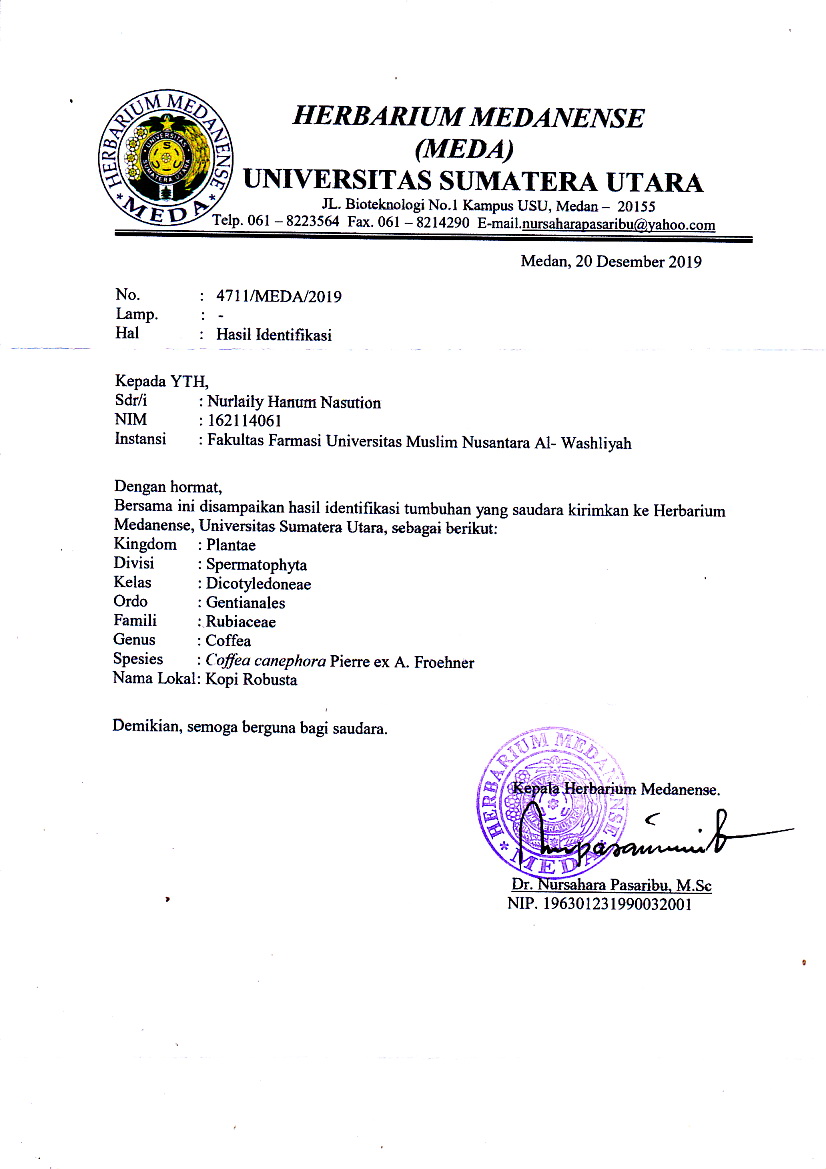 LAMPIRANLampiran 2.	Rekomendasi Persetujuan Etik Penelitian Kesehatan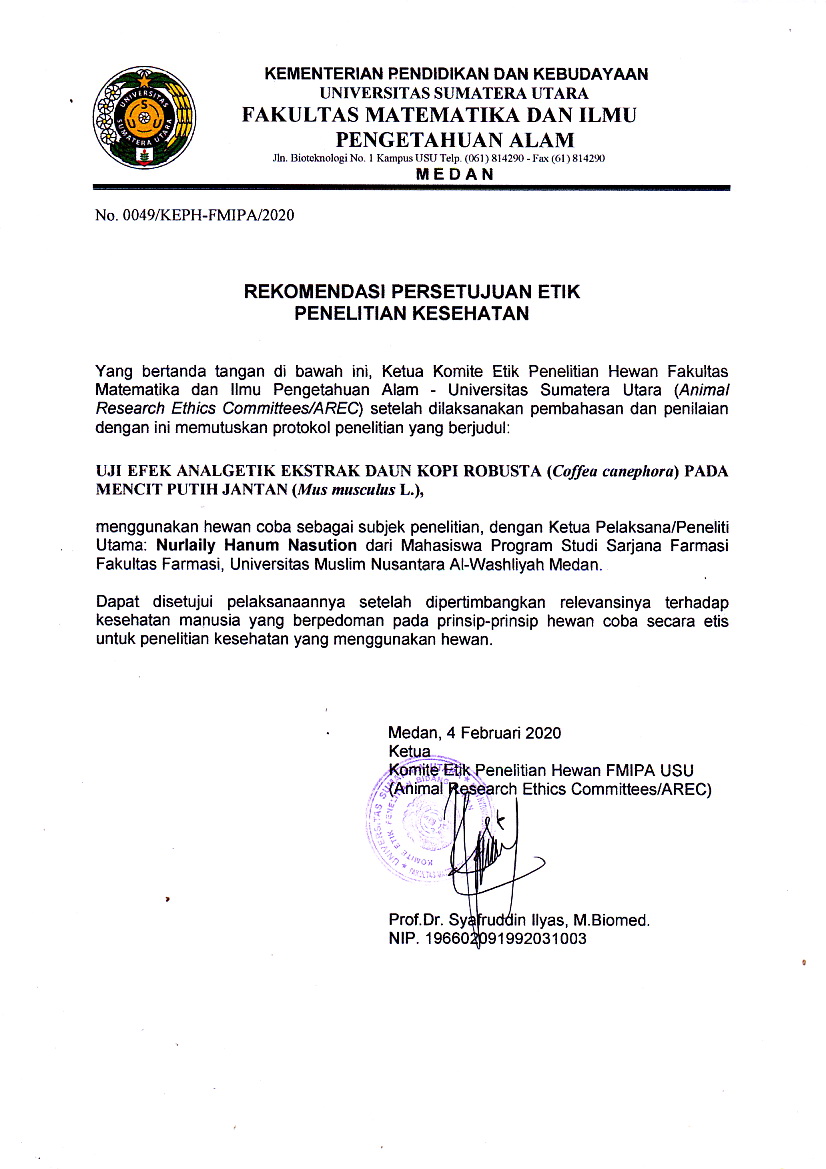 Lampiran 3.	Bagan Alir Pembuatan Simplisia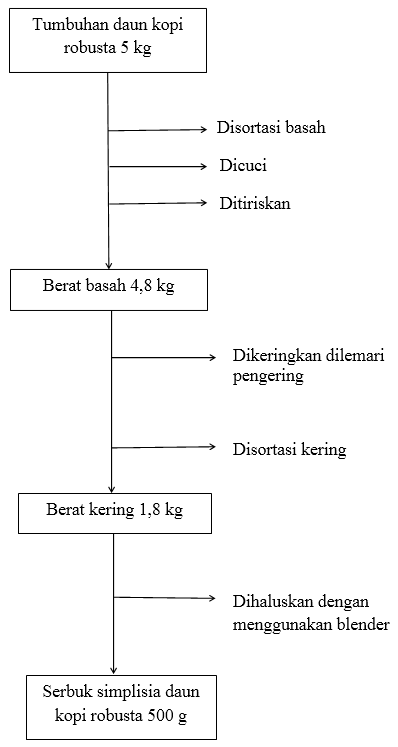 Lampiran 4.	Bagan Alir Pembuatan Ekstrak Etanol Daun Kopi Robusta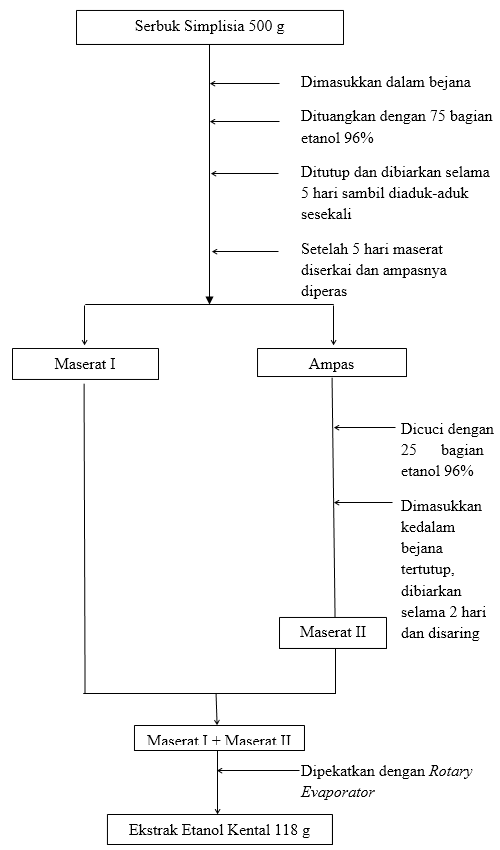 Lampiran 5.	Bagan Alir Skrining Fitokimia dan Karakterisasi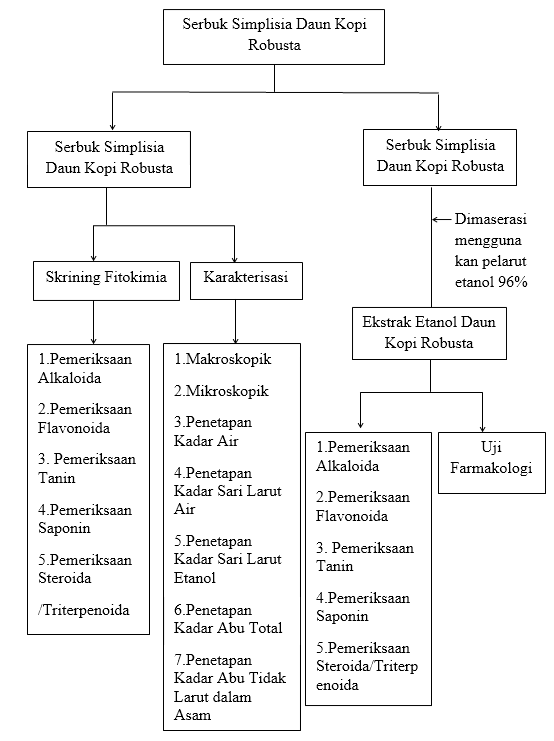 Lampiran 6.	Bagan Alir Uji Efek Analgetik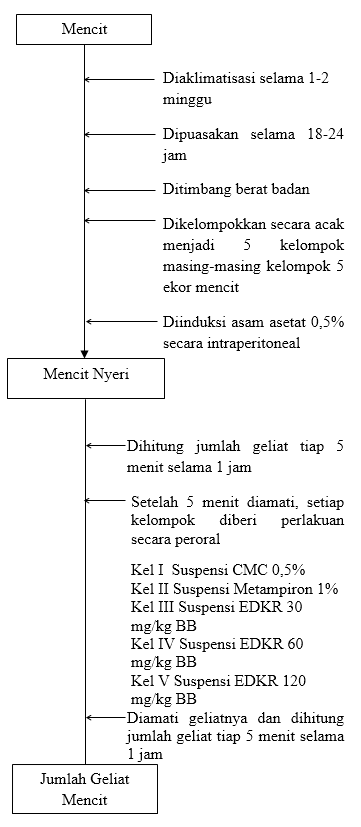 Lampiran 7.	Daun Kopi Robusta Segar, Serbuk Simplisia DaunKopi Robusta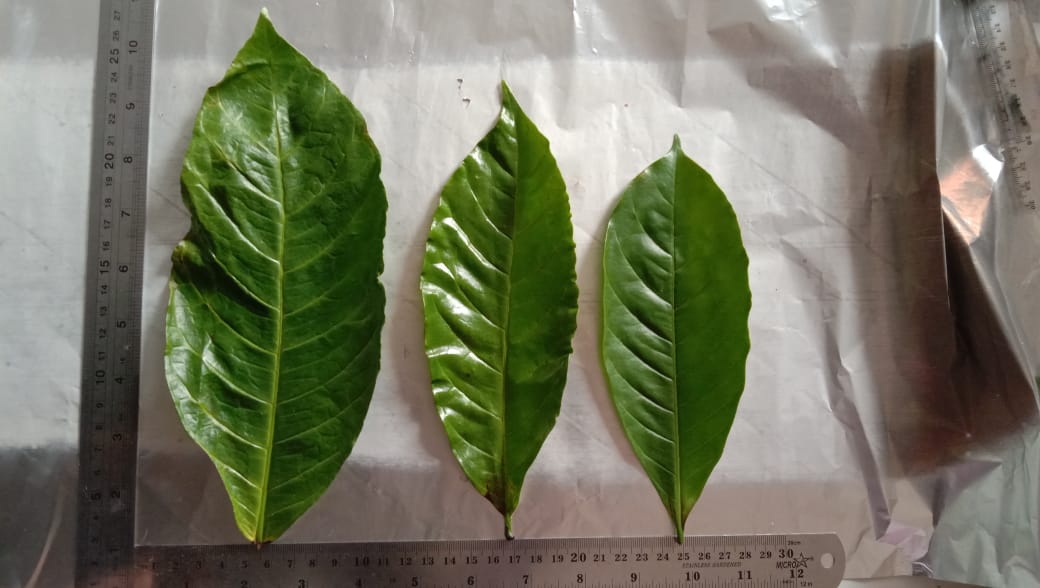 Daun Kopi Robusta Segar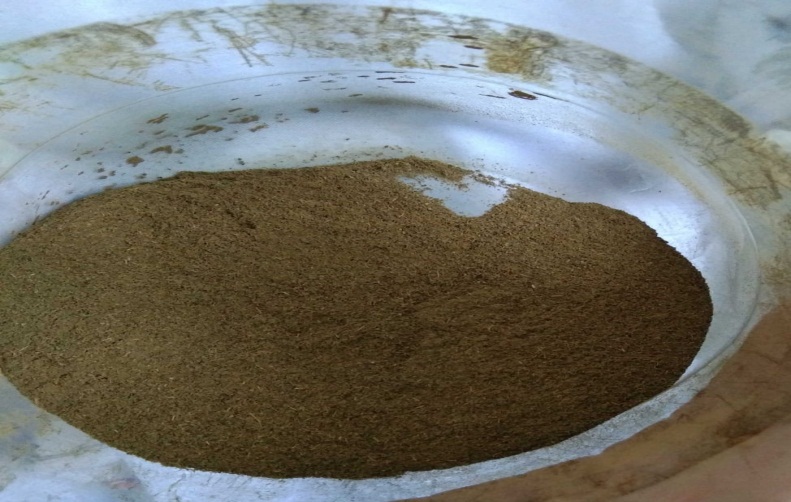 Serbuk Simplisia Daun Kopi RobustaLampiran 8.	Mikroskopik Daun Kopi Robusta (Coffea canephora)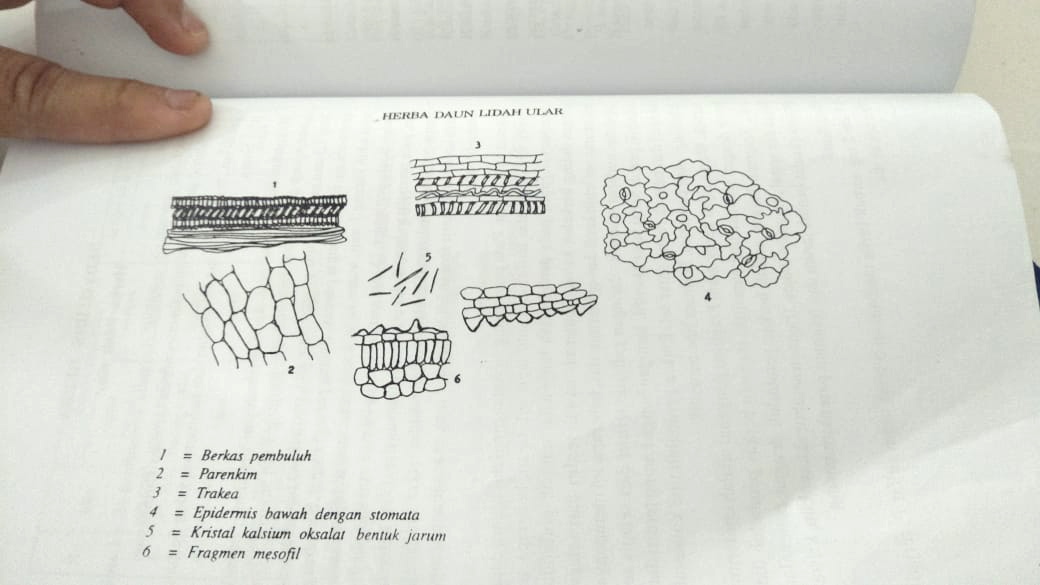 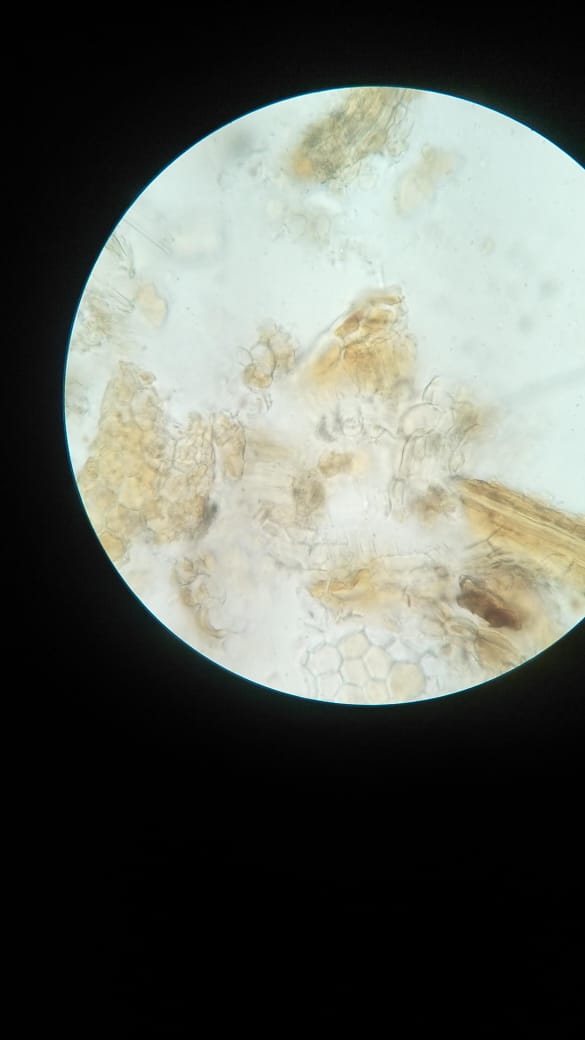 Epidermis bawahDengan stomata		Parenkhim			Berkas pembuluhLampiran 9.	Maserasi dan Ekstrak Etanol Daun Kopi Robusta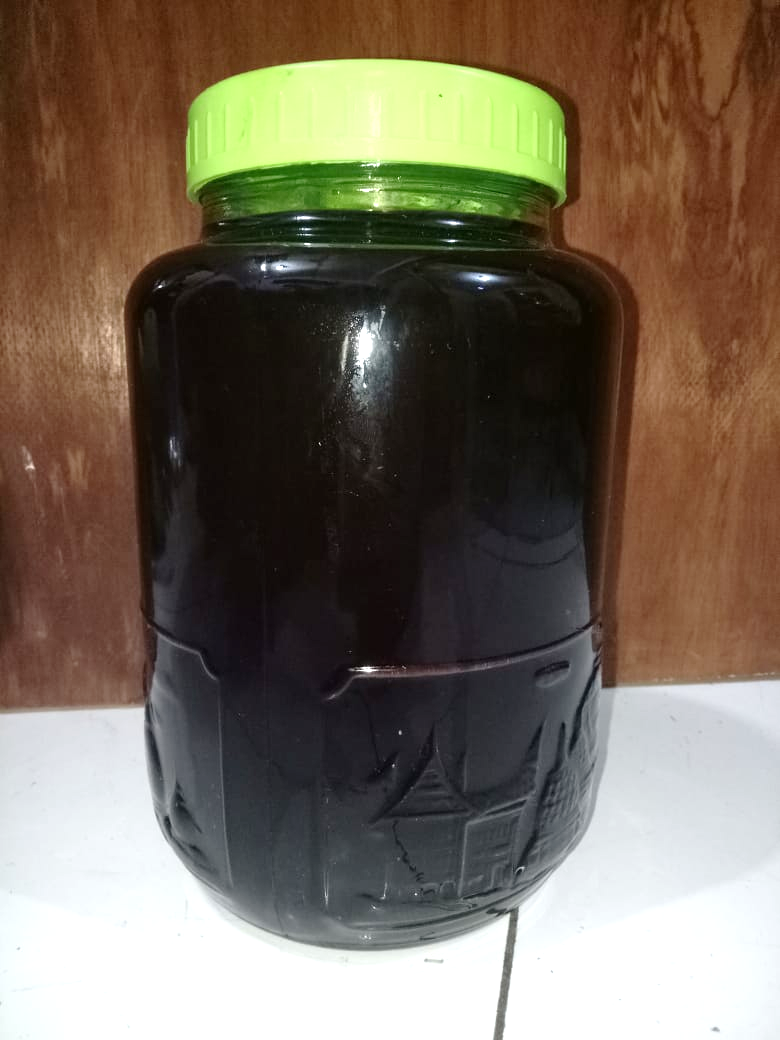 Ekstraksi Cara Maserasi Daun Kopi Robusta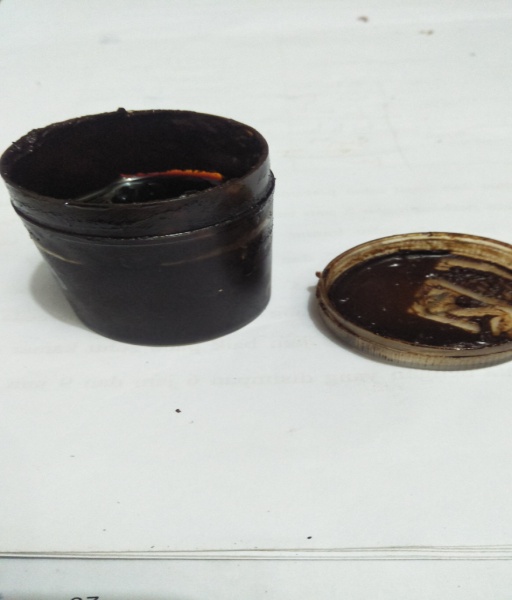 Ekstrak Etanol Daun Kopi RobustaLampiran 10.	Mencit dan Geliat Mencit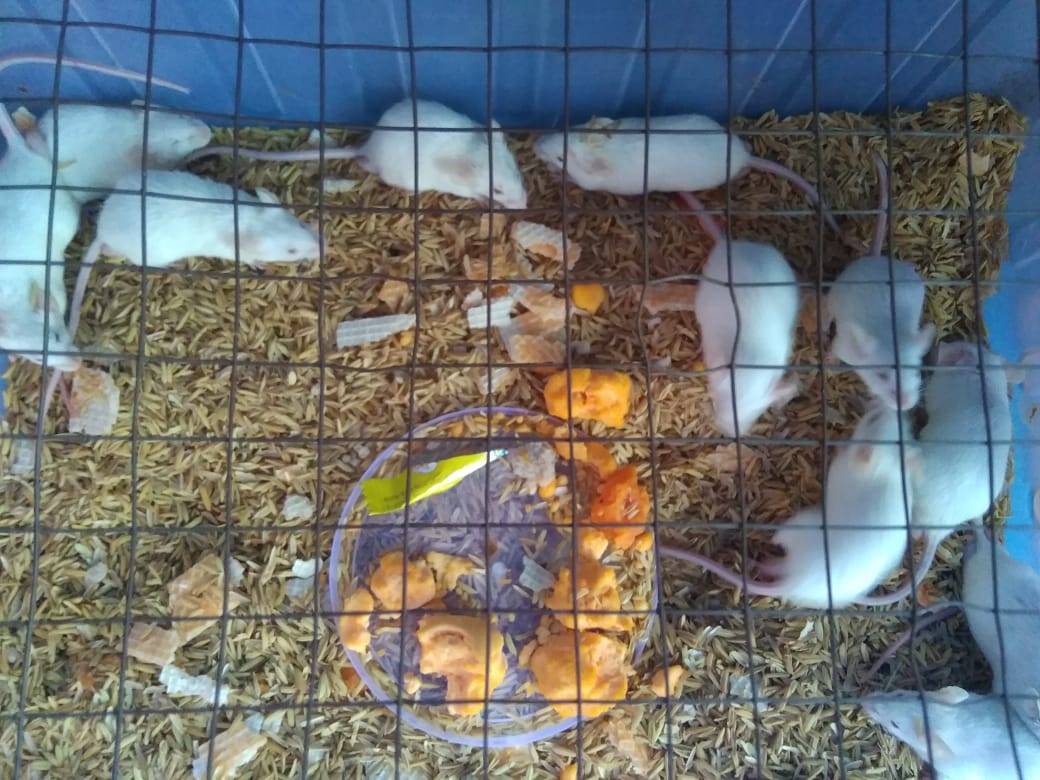 Mencit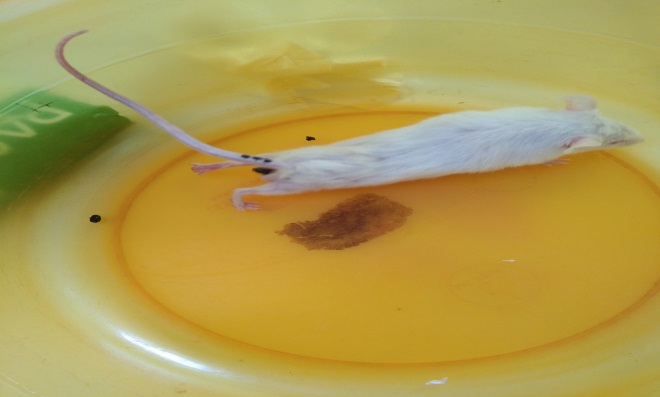 Geliat MencitLampiran 11.	Lampiran 11. Perhitungan Dosis Metampiron 1%, Suspensi CMC 0,5% dan Suspensi Ekstrak Daun Kopi RobustaKonversi perhitungan dosis antar jenis hewan (Laurance dan Bacharach, 1964)	Dosis terapi metampiron pada manusia adalah 500-4000 mg sehari dalam 3-4 dosis (Tan dan Rahardja,2007).Dosis terapi minimal	: 500 mgDosis terapi maksimal	: 4000 mgKonversi dosis manusia (70kg) ke mencit (20g) = 0,0026Dosis metampiron pada mencit 	= Dosis terapi manusia × 0,0026						= 500 mg × 0,0026						= 1,3 mg/ 20 g mencit						= × 1,3						= 65 mg/kg BBLampiran 11.(Lanjutan)Perhitungan dosis suspensi metampiron 1%Stok larutan metampiron 1% b/v	= 1 g/100 ml	= 1000 mg/100 ml					= 10 mg/mlVolume obat yang diberikan	= 0,1 mlMaka dosis untuk mencit 20 g	= 1 mgPerhitungan dosis suspensi CMC 0,5 % Suspensi CMC dibuat dengan cara melarutkan 500 mg CMC dalam 100 ml aquadestVolume suspensi yang diberikan 	= 0,5 mlKonsentrasi CMC 			= 500 mg/100 ml					= 5 mg/ mlPerhitungan dosis suspensi ekstrak daun kopi robusta dosis 30 mg/kg BBDosis untuk mencit 20 g		= 30 mg/1000 × 20 g					= 0,6 mgVolume ekstrak yang diberikan	= 0,6 mg/5 mg/ml					= 0,12 ml					= 500 mg/ 100 ml (konsentrasi 0,5 %)Suspensi ekstrak daun kopi robusta dibuat dengan cara melarutkan 500 mg ekstrak daun kopi robusta dengan CMC 0,5% dan dicukupkan hingga 100 ml. Lampiran 11.(Lanjutan)Perhitungan dosis suspensi ekstrak daun kopi robusta dosis 60 mg/kg BBDosis untuk mencit 20 g		= 60 mg / 1000 g × 20 g					= 1,2 mg Volume ekstrak yang diberikan	= 1,2 mg/ 5mg/ml					= 0,24 ml					= 500 mg/100 ml (konsentrasi 0,5 %)Suspensi ekstrak daun kopi robusta dibuat dengan cara melarutkan 500 mg ekstrak daun kopi robusta dengan CMC 0,5% dan dicukupkan hingga 100 ml. Perhitungan dosis suspensi ekstrak daun kopi robusta dosis 120 mg/kg BBDosis untuk mencit 20 g		= 120 mg / 1000 g × 20 g					= 2,4 mg Volume ekstrak yang diberikan	= 2,4 mg/ 5mg/ml					= 0,48 ml					= 500 mg/100 mL (konsentrasi 0,5 %)Suspensi ekstrak daun kopi robusta dibuat dengan cara melarutkan 500 mg ekstrak daun kopi robusta dengan CMC 0,5% dan dicukupkan hingga 100 ml. Lampiran 12.	Lampiran 12. Tabel Volume Maksimum Larutan Sediaan Uji Yang Dapat Diberikan Pada Beberapa Hewan Uji (Mulyono,1984)Lampiran 13.	Jumlah Geliat Mencit Selang Waktu 5 Menit Selama 1 Jam	Lampiran 14.	Data Karakterisasi Serbuk Simplisia Daun Kopi RobustaBerat kering    = 1800 gramBerat serbuk    =  500 gramBerat ekstrak   = 118 gram                         =23,6 %Perhitungan Hasil Penetapan  Kadar Air (Tidak lebih dari 10 %).Sampel IBerat sampel	: 5 gVolume I		: 0,2 mlVolume II		: 0,6 ml=                                     = Sampel IIBerat sampel	: 5 gVolume I		: 0,2 mlVolume II		: 0,5 ml=                                     = Lampiran 14.	(Lanjutan)Sampel IIBerat sampel	: 5 gVolume I		: 0,2 mlVolume II		: 0,7 ml=                                     = 	Kadar air pada daun kopi robusta memenuhi syarat yaitu 6%, tidak lebih dari 10%.Perhitungan Kadar Sari Larut dalam Air (>23,5 %).
 Sampel 1Berat sampel			: 5 gBerat cawan kosong		: 57,5 gBerat cawansampel 		: 57,8 g== = 30 %Sampel IIBerat sampel			:5 gBerat cawan kosong		:50,7 gBeratcawan sampel		:51,0 g= = = 30 %Lampiran 14.	(Lanjutan)Sampel IIIBerat sampel			:5 gBerat cawan kosong		:50,8 gBerat cawansampel 	:51,2 g= =  =40 %Kadar sari larut dalam air rata-rata: =  = 33,33 %Kadar sari larut dalam air pada daun kopi robusta memenuhi syarat yaitu 33.33%, lebih dari 23,5 %.Perhitungan Kadar Sari Larut dalam Etanol (> 13 %).Sampel I Berat sampel			:5 gBerat cawan kosong		:60,8 gBerat cawansampel		:61,2 g==  = 40 %Sampel IIBerat sampel			:5 gBerat cawan kosong		: 42,5gBerat cawan sampel		: 43 g= =  = 50 %Lampiran 14.	(Lanjutan)Sampel IIIBerat sampel			:5 gBerat cawan kosong		:47,3 gBerat cawan sampel		:47,8 g= =  = 50 %Kadar sari larut dalam etanol rata-rata: = = 46.67 %Kadar sari larut dalam etanol pada daun kopi robusta memenuhi syarat yaitu 46,67%, lebih dari 13 %.PerhitunganPenetapan Kadar Abu Total( Tidak lebih dari 4 %) Sampel IBerat sampel			:2 gBerat cawan kosong		:64,47 gBerat cawan sampel		:64,72 g				= 				=  = 2 %Sampel IIBerat sampel			:2 gBerat cawan kosong		:58,25 gBerat cawan sampel		:57,99 g				= 				=  = 1 %Lampiran 14.	(Lanjutan)Sampel IIIBerat sampel			:2 gBerat cawan kosong		:64,35 gBerat cawan sampel		:64,50 g				= 				= = 1 %Kadar abu total rata-rata 	== 1,33 %Kadar abu total pada daun kopi robusta memenuhi syarat yaitu 1,33 %,tidak lebih dari 4 %.Perhitungan Kadar Abu tidak Larut dalam Asam (tidak lebih dari 1 %).Sampel IBerat sampel			:2 gBerat cawan kosong		:59,14 gBerat cawan sampel		:59,15 g= =  = 0,5 %Sampel IIBerat sampel			:2 gBerat cawan kosong		:63,62 gBerat cawan sampel		:63,66 g= = Lampiran 14.	(Lanjutan)Sampel IIIBerat sampel			:2 gBerat cawan kosong		:63,84 gBerat cawansampel		:63,83 g= =  = 0,5 %Kadar abu tidak larut dalam asam rata-rata:=  = 1 % Kadar abu tidak larut dalam asam pada daun kopi robusta memenuhi syarat yaitu 1 %, tidak lebih dari  1 %.Lampiran 15.	Uji Data StatistikUji Distribusi Normalitas Terhadap Jumlah Geliat Masing-Masing KelompokTujuan       	: Untuk mengetahui distribusi normalitas jumlah geliat masing-masing kelompokHipotesis       : Ho	 : Data jumlah geliat terdistribusi normalHa	 : Data jumlah geliat tidak terdistribusi normalKriteria uji  :Ho ditolak bila Sig <0,05Ho diterima bila Sig >0,05Hasil   :Keterangan : df = degree of freedom/derajat kebebasan adalah jumlah total pengamatan dalam sampel (N) dikurangi banyaknya kendali (linier) bebas	Sig = Signifikansi (p-value) adalah tingkat kepercayaanKesimpulan : Ho diterima artinya uji normalitas jumlah geliat seluruh kelompok hewan uji terdistribusi normalLampiran 15.(Lanjutan)Uji Homogenitas Varians Terhadap Jumlah Geliat Masing-Masing KelompokTujuan	: 	Untuk mengetahui distribusi normalitas jumlah geliat masing-       masing kelompokHipotesis    	: Ho	: 	Data jumlah geliat bervariasi homogenHa	: 	Data jumlah geliat tidak bervariasi homogenKriteria uji  :Ho ditolak bila Sig <0,05Ho diterima bila Sig >0,05Hasil   :Kesimpulan	: Ho diterima artinya data bervariasi homogenLampiran 15.(Lanjutan)Uji Analisis Varians Satu Arah Masing-Masing Kelompok Perlakuan Terhadap Jumlah geliatTujuan 	: Untuk mengetahui ada atau tidaknya perbedaan yang bermakna      terhadap  jumlah geliat antar kelompokHipotesis     	: Ho	: Data jumlah geliat antar kelompok perlakuan tidak berbeda secara bermaknaHa	: Data jumlah geliat antar kelompok perlakuan  berbeda secara bermaknaKriteria uji  :Ho ditolak bila Sig <0,05Ho diterima bila Sig >0,05Hasil	: Kesimpulan	: Ho ditolak,artinya jumlah geliat antar kelompok perlakuan berbeda secara bermaknaLampiran 15.(Lanjutan)Uji Tukey/Uji Beda Nyata Jujur (BNJ) Antar Kelompok PerlakuanTujuan       : 	Untuk mengetahui pada kelompok mana terdapat perbedaan jumlah   geliat yang bermaknaHipotesis   	: Ho	: 	Data jumlah geliat antar kelompok perlakuan tidak berbeda secara   bermaknaHa	: 	Data jumlah geliat antar kelompok perlakuan berbeda secara bermaknaKriteria uji  :Ho ditolak bila Sig <0,05Ho diterima bila Sig >0,05Hasil   :Lampiran 15. (Lanjutan)Homogeneous SubsetsKesimpulan	: Kontrol positif (suspensi Metampiron 1%) dan suspensi EDKR 30, 60 dan 120 mg/kg BB menunjukkan efek analgetik yang berbeda bermakna terhadap kelopok kontrol negatifKelompok suspensi EDKR 30, 60 dan 120 mg/kg BB menunjukkan efek analgetik yang berbeda bermakna terhadap kelompok kontrol positif.Lampiran 16.	Persen Daya AnalgetikKontrol (Suspensi Metampiron 1%)Menit ke-10= 100 -  × 100% = 52,9%Dengan cara yang sama dihitung % daya analgetik	:Menit 15 = 	53,7%Menit 20 = 	59,19%Menit 25 = 	61,54% Menit 30 = 	66,67%Menit 35 = 	70,83%Menit 40 = 	71,43%Menit 45 = 	75%Menit 50 = 	82,7%Menit 55 = 	93,62%Menit 60 = 	100%2. Suspensi Ekstrak Daun Kopi Robusta 30 mg/kg BBMenit ke 10= 100 -  × 100% = 23,97%	Dengan cara yang sama dihitung % daya analgetik	:Menit 15 = 	29,63%Menit 20 = 	30,61%Menit 25 =	30,77 % Menit 30 = 	33,34%Lampiran 16.(Lanjutan)Menit 35 = 	34,72%Menit 40 =	39,68 %Menit 45 = 	40%Menit 50 = 	40,39%Menit 55 =	42,56 %Menit 60 =	44,19 %2. Suspensi Ekstrak Daun Kopi Robusta 60 mg/kg BBMenit ke 10= 100 -  × 100% = 32,22%	Dengan cara yang sama dihitung % daya analgetik	:Menit 15 = 	32,4%Menit 20 = 	34,7%Menit 25 =	36,26 % Menit 30 = 	38,1%Menit 35 = 	40,28%Menit 40 =	44,45 %Menit 45 = 	47,27%Menit 50 = 	50%Menit 55 =	51,06 %Menit 60 =	51,16 %2. Suspensi Ekstrak Daun Kopi Robusta 120 mg/kg BBMenit ke 10= 100 -  × 100% = 39,67%	Lampiran 16.(Lanjutan)Dengan cara yang sama dihitung % daya analgetik	:Menit 15 = 	40,91%Menit 20 = 	41,84%Menit 25 =	42,86 % Menit 30 = 	47,62%Menit 35 = 	48,61%Menit 40 =	50,77 %Menit 45 = 	58,19%Menit 50 = 	63,47%Menit 55 =	68,09%Menit 60 =	72,1 %Mencit20 gTikus200 gMarmut400 gKelinci1,5 KgKera4 KgAnjing12 KgManusia70 KgMencit20 g1,07,012,2527,864,1124,3787,9Tikus200 g0,141,01,743,09,217,856,0Marmut400 g0,080,571,02,25,210,231,5Kelinci1,5 Kg0,040,250,441,02,44,514,2Kera4 Kg0,0160,110,190,421,01,96,1Anjing12 Kg0,0080,60,100,220,521,03,1Manusia70 Kg0,00260,0180,0310,070,160,321,0Jenis Hewan UjiVolume maksimum (ml) sesuai jalur pemberianVolume maksimum (ml) sesuai jalur pemberianVolume maksimum (ml) sesuai jalur pemberianVolume maksimum (ml) sesuai jalur pemberianVolume maksimum (ml) sesuai jalur pemberianJenis Hewan Ujii.vi.mi.ps.cp.oMencit (20-30 g)0,50,051,00,5-1,01,0Tikus (200 g)1,00,12-52-55,0Hamster (50 g)-0,11-22,52,5Marmut (250 g)-0,252-55,010,0Kelinci ( 3 kg)5-100,510-205-1020.0Kucing (3 kg)5-101,010-205-1050,0Anjing (5 kg)10-205,020-5010,0100,0PerlakuanMencit ke-Menit ke-Menit ke-Menit ke-Menit ke-Menit ke-Menit ke-Menit ke-Menit ke-Menit ke-Menit ke-Menit ke-Jumlah GeliatPerlakuanMencit ke-10’15’20’25’30’35’40’45’50’55’60’Jumlah GeliatKontrol Negatif CMC 0,5 %122201919191614121198189Kontrol Negatif CMC 0,5 %2242320181613121111108188Kontrol Negatif CMC 0,5 %325221918161513111099191Kontrol Negatif CMC 0,5 %4262119171615121110109188Kontrol Negatif CMC 0,5 %524222119171312111099189Kontrol PositifMetampiron 1%111987644320061Kontrol PositifMetampiron 1%2121187643210062Kontrol PositifMetampiron 1%3121066544321061Kontrol PositifMetampiron 1%4101097654321066Kontrol PositifMetampiron 1%5121098544321065Dosis I 30mg/mg BB120151312111076655124Dosis I 30mg/mg BB21615131211987765121Dosis I 30mg/mg BB31816141412976655126Dosis I 30mg/mg BB42014131210987765126Dosis I 30mg/mg BB518161513121087554127Dosis II 60 mg/kg BB11716141210876544113Dosis II 60 mg/kg BB21715131210876554112Dosis II 60 mg/kg BB31614121110975555110Dosis II 60 mg/kg BB416131211111086654112Dosis II 60 mg/kg BB51615131211866544112Dosis III 120 mg/kg BB116151210987432298Dosis III 120 mg/kg BB214131110986543296Dosis III 120 mg/kg BB314121111877544397Dosis III 120 mg/kg BB414131110976443293Dosis III 120 mg/kg BB515131211976543398Tests of NormalitycTests of NormalitycTests of NormalitycTests of NormalitycTests of NormalitycTests of NormalitycTests of NormalitycTests of NormalitycPerlakuanKolmogorov-SmirnovaKolmogorov-SmirnovaKolmogorov-SmirnovaShapiro-WilkShapiro-WilkShapiro-WilkPerlakuanStatisticdfSig.StatisticdfSig.menit_5Kontrol negatif (CMC 0,5%).3005.161.8835.325menit_5Kontrol positif (metampiron 1%).2315.200*.8815.314menit_5EDKR 30mg/ kg BB.3725.052.8285.135menit_5EDKR 60mg/ kg BB.3495.056.7715.056menit_5EDKR 120mg/ kg BB.3675.056.6845.056menit_10Kontrol negatif (CMC 0,5%).2465.200*.9565.777menit_10Kontrol positif (metampiron 1%).3495.056.7715.056menit_10EDKR 30mg/ kg BB.2315.200*.8815.314menit_10EDKR 60mg/ kg BB.3675.056.6845.056menit_10EDKR 120mg/ kg BB.3495.056.7715.056menit_15Kontrol negatif (CMC 0,5%).2375.200*.9615.814menit_15Kontrol positif (metampiron 1%).3005.161.8835.325menit_15EDKR 30mg/ kg BB.2315.200*.8815.314menit_15EDKR 60mg/ kg BB.2375.200*.9615.814menit_15EDKR 120mg/ kg BB.3725.052.8285.135menit_20Kontrol negatif (CMC 0,5%).3495.056.7715.056menit_20Kontrol positif (metampiron 1%).3005.161.8335.146menit_20EDKR 30mg/ kg BB.3495.056.7715.056menit_20EDKR 60mg/ kg BB.2315.200*.8815.314menit_20EDKR 120mg/ kg BB.3675.056.6845.056menit_25Kontrol negatif (CMC 0,5%).2315.200*.8815.314menit_25Kontrol positif (metampiron 1%).3005.161.8835.325menit_25EDKR 30mg/ kg BB.3495.056.7715.056menit_25EDKR 60mg/ kg BB.3675.056.6845.056menit_25EDKR 120mg/ kg BB.3675.056.6845.056menit_30Kontrol negatif (CMC 0,5%).3305.079.7355.051menit_30Kontrol positif (metampiron 1%).3675.056.6845.056menit_30EDKR 30mg/ kg BB.2315.200*.8815.314menit_30EDKR 60mg/ kg BB.3675.056.6845.056menit_30EDKR 120mg/ kg BB.4735.051.5525.050menit_35Kontrol negatif (CMC 0,5%).2735.200*.8525.201menit_35Kontrol positif (metampiron 1%).4735.051.5525.050menit_35EDKR 30mg/ kg BB.3675.056.6845.056menit_35EDKR 60mg/ kg BB.3495.056.7715.056menit_35EDKR 120mg/ kg BB.3675.056.6845.056menit_40Kontrol negatif (CMC 0,5%).3495.056.7715.056menit_40Kontrol positif (metampiron 1%).4735.051.5525.050menit_40EDKR 30mg/ kg BB.3675.056.6845.056menit_40EDKR 60mg/ kg BB.3005.161.8835.325menit_40EDKR 120mg/ kg BB.3675.056.6845.056menit_45Kontrol negatif (CMC 0,5%).4735.051.5525.050menit_45Kontrol positif (metampiron 1%).4735.051.5525.050menit_45EDKR 30mg/ kg BB.3675.056.6845.056menit_45EDKR 60mg/ kg BB.4735.051.5525.050menit_45EDKR 120mg/ kg BB.3675.056.6845.056menit_50Kontrol negatif (CMC 0,5%).3675.056.6845.056menit_50Kontrol positif (metampiron 1%).4735.051.5525.050menit_50EDKR 30mg/ kg BB.2315.200*.8815.314menit_50EDKR 60mg/ kg BB.4735.051.5525.050menit_50EDKR 120mg/ kg BB.4735.051.5525.050menit_55Kontrol negatif (CMC 0,5%).3675.056.6845.056menit_55Kontrol positif (metampiron 1%).3675.056.6845.056menit_55EDKR 30mg/ kg BB.3675.056.6845.056menit_55EDKR 60mg/ kg BB.3675.056.6845.056menit_55EDKR 120mg/ kg BB.3005.161.8835.325menit_60Kontrol negatif (CMC 0,5%).3675.056.6845.056menit_60EDKR 30mg/ kg BB.4735.051.5525.050menit_60EDKR 60mg/ kg BB.4735.051.5525.050menit_60EDKR 120mg/ kg BB.3675.056.6845.056Test of Homogeneity of VariancesTest of Homogeneity of VariancesTest of Homogeneity of VariancesTest of Homogeneity of VariancesTest of Homogeneity of VariancesLevene Statisticdf1df2Sig.menit_5.175420.949menit_101.278420.312menit_15.582420.679menit_20.306420.871menit_25.651420.633menit_301.769420.175menit_355.067420.056menit_401.022420.420menit_45.800420.539menit_501.231420.329menit_55.092420.984menit_605.714420.053ANOVAANOVAANOVAANOVAANOVAANOVAANOVASum of SquaresdfMean SquareFSig.menit_5Between Groups605.8404151.460151.460.000menit_5Within Groups20.000201.000menit_5Total625.84024menit_10Between Groups456.4004114.10082.681.000menit_10Within Groups27.600201.380menit_10Total484.00024menit_15Between Groups359.840489.96089.960.000menit_15Within Groups20.000201.000menit_15Total379.84024menit_20Between Groups357.440489.360108.976.000menit_20Within Groups16.40020.820menit_20Total373.84024menit_25Between Groups332.560483.140159.885.000menit_25Within Groups10.40020.520menit_25Total342.96024menit_30Between Groups335.360483.840131.000.000menit_30Within Groups12.80020.640menit_30Total348.16024menit_35Between Groups274.400468.600100.882.000menit_35Within Groups13.60020.680menit_35Total288.00024menit_40Between Groups205.840451.460122.524.000menit_40Within Groups8.40020.420menit_40Total214.24024menit_45Between Groups197.200449.300205.417.000menit_45Within Groups4.80020.240menit_45Total202.00024menit_50Between Groups205.840451.460160.813.000menit_50Within Groups6.40020.320menit_50Total212.24024menit_55Between Groups211.200452.800155.294.000menit_55Within Groups6.80020.340menit_55Total218.00024menit_60Between Groups202.000450.500252.500.000menit_60Within Groups4.00020.200menit_60Total206.00024Multiple ComparisonsMultiple ComparisonsMultiple ComparisonsMultiple ComparisonsMultiple ComparisonsMultiple ComparisonsMultiple ComparisonsMultiple ComparisonsTukey HSDTukey HSDTukey HSDTukey HSDTukey HSDTukey HSDTukey HSDTukey HSDDependent Variable(I) Perlakuan(J) PerlakuanMean Difference (I-J)Std. ErrorSig.95% Confidence Interval95% Confidence IntervalDependent Variable(I) Perlakuan(J) PerlakuanMean Difference (I-J)Std. ErrorSig.Lower BoundUpper Boundmenit_5Kontrol negatif (CMC 0,5%)Kontrol positif (metampiron 1%)14.200*.632.00012.3116.09menit_5Kontrol negatif (CMC 0,5%)EDKR 30mg/ kg BB8.200*.632.0006.3110.09menit_5Kontrol negatif (CMC 0,5%)EDKR 60mg/ kg BB11.400*.632.0009.5113.29menit_5Kontrol negatif (CMC 0,5%)EDKR 120mg/ kg BB11.600*.632.0009.7113.49menit_5Kontrol positif (metampiron 1%)Kontrol negatif (CMC 0,5%)-14.200*.632.000-16.09-12.31menit_5Kontrol positif (metampiron 1%)EDKR 30mg/ kg BB-6.000*.632.000-7.89-4.11menit_5Kontrol positif (metampiron 1%)EDKR 60mg/ kg BB-2.800*.632.002-4.69-.91menit_5Kontrol positif (metampiron 1%)EDKR 120mg/ kg BB-2.600*.632.004-4.49-.71menit_5EDKR 30mg/ kg BBKontrol negatif (CMC 0,5%)-8.200*.632.000-10.09-6.31menit_5EDKR 30mg/ kg BBKontrol positif (metampiron 1%)6.000*.632.0004.117.89menit_5EDKR 30mg/ kg BBEDKR 60mg/ kg BB3.200*.632.0011.315.09menit_5EDKR 30mg/ kg BBEDKR 120mg/ kg BB3.400*.632.0001.515.29menit_5EDKR 60mg/ kg BBKontrol negatif (CMC 0,5%)-11.400*.632.000-13.29-9.51menit_5EDKR 60mg/ kg BBKontrol positif (metampiron 1%)2.800*.632.002.914.69menit_5EDKR 60mg/ kg BBEDKR 30mg/ kg BB-3.200*.632.001-5.09-1.31menit_5EDKR 60mg/ kg BBEDKR 120mg/ kg BB.200.632.998-1.692.09menit_5EDKR 120mg/ kg BBKontrol negatif (CMC 0,5%)-11.600*.632.000-13.49-9.71menit_5EDKR 120mg/ kg BBKontrol positif (metampiron 1%)2.600*.632.004.714.49menit_5EDKR 120mg/ kg BBEDKR 30mg/ kg BB-3.400*.632.000-5.29-1.51menit_5EDKR 120mg/ kg BBEDKR 60mg/ kg BB-.200.632.998-2.091.69menit_10Kontrol negatif (CMC 0,5%)Kontrol positif (metampiron 1%)12.800*.743.00010.5815.02menit_10Kontrol negatif (CMC 0,5%)EDKR 30mg/ kg BB5.800*.743.0003.588.02menit_10Kontrol negatif (CMC 0,5%)EDKR 60mg/ kg BB7.800*.743.0005.5810.02menit_10Kontrol negatif (CMC 0,5%)EDKR 120mg/ kg BB9.600*.743.0007.3811.82menit_10Kontrol positif (metampiron 1%)Kontrol negatif (CMC 0,5%)-12.800*.743.000-15.02-10.58menit_10Kontrol positif (metampiron 1%)EDKR 30mg/ kg BB-7.000*.743.000-9.22-4.78menit_10Kontrol positif (metampiron 1%)EDKR 60mg/ kg BB-5.000*.743.000-7.22-2.78menit_10Kontrol positif (metampiron 1%)EDKR 120mg/ kg BB-3.200*.743.003-5.42-.98menit_10EDKR 30mg/ kg BBKontrol negatif (CMC 0,5%)-5.800*.743.000-8.02-3.58menit_10EDKR 30mg/ kg BBKontrol positif (metampiron 1%)7.000*.743.0004.789.22menit_10EDKR 30mg/ kg BBEDKR 60mg/ kg BB2.000.743.091-.224.22menit_10EDKR 30mg/ kg BBEDKR 120mg/ kg BB3.800*.743.0001.586.02menit_10EDKR 60mg/ kg BBKontrol negatif (CMC 0,5%)-7.800*.743.000-10.02-5.58menit_10EDKR 60mg/ kg BBKontrol positif (metampiron 1%)5.000*.743.0002.787.22menit_10EDKR 60mg/ kg BBEDKR 30mg/ kg BB-2.000.743.091-4.22.22menit_10EDKR 60mg/ kg BBEDKR 120mg/ kg BB1.800.743.150-.424.02menit_10EDKR 120mg/ kg BBKontrol negatif (CMC 0,5%)-9.600*.743.000-11.82-7.38menit_10EDKR 120mg/ kg BBKontrol positif (metampiron 1%)3.200*.743.003.985.42menit_10EDKR 120mg/ kg BBEDKR 30mg/ kg BB-3.800*.743.000-6.02-1.58menit_10EDKR 120mg/ kg BBEDKR 60mg/ kg BB-1.800.743.150-4.02.42menit_15Kontrol negatif (CMC 0,5%)Kontrol positif (metampiron 1%)11.600*.632.0009.7113.49menit_15Kontrol negatif (CMC 0,5%)EDKR 30mg/ kg BB6.400*.632.0004.518.29menit_15Kontrol negatif (CMC 0,5%)EDKR 60mg/ kg BB7.000*.632.0005.118.89menit_15Kontrol negatif (CMC 0,5%)EDKR 120mg/ kg BB8.400*.632.0006.5110.29menit_15Kontrol positif (metampiron 1%)Kontrol negatif (CMC 0,5%)-11.600*.632.000-13.49-9.71menit_15Kontrol positif (metampiron 1%)EDKR 30mg/ kg BB-5.200*.632.000-7.09-3.31menit_15Kontrol positif (metampiron 1%)EDKR 60mg/ kg BB-4.600*.632.000-6.49-2.71menit_15Kontrol positif (metampiron 1%)EDKR 120mg/ kg BB-3.200*.632.001-5.09-1.31menit_15EDKR 30mg/ kg BBKontrol negatif (CMC 0,5%)-6.400*.632.000-8.29-4.51menit_15EDKR 30mg/ kg BBKontrol positif (metampiron 1%)5.200*.632.0003.317.09menit_15EDKR 30mg/ kg BBEDKR 60mg/ kg BB.600.632.874-1.292.49menit_15EDKR 30mg/ kg BBEDKR 120mg/ kg BB2.000*.632.035.113.89menit_15EDKR 60mg/ kg BBKontrol negatif (CMC 0,5%)-7.000*.632.000-8.89-5.11menit_15EDKR 60mg/ kg BBKontrol positif (metampiron 1%)4.600*.632.0002.716.49menit_15EDKR 60mg/ kg BBEDKR 30mg/ kg BB-.600.632.874-2.491.29menit_15EDKR 60mg/ kg BBEDKR 120mg/ kg BB1.400.632.215-.493.29menit_15EDKR 120mg/ kg BBKontrol negatif (CMC 0,5%)-8.400*.632.000-10.29-6.51menit_15EDKR 120mg/ kg BBKontrol positif (metampiron 1%)3.200*.632.0011.315.09menit_15EDKR 120mg/ kg BBEDKR 30mg/ kg BB-2.000*.632.035-3.89-.11menit_15EDKR 120mg/ kg BBEDKR 60mg/ kg BB-1.400.632.215-3.29.49menit_20Kontrol negatif (CMC 0,5%)Kontrol positif (metampiron 1%)11.600*.573.0009.8913.31menit_20Kontrol negatif (CMC 0,5%)EDKR 30mg/ kg BB6.000*.573.0004.297.71menit_20Kontrol negatif (CMC 0,5%)EDKR 60mg/ kg BB6.800*.573.0005.098.51menit_20Kontrol negatif (CMC 0,5%)EDKR 120mg/ kg BB8.200*.573.0006.499.91menit_20Kontrol positif (metampiron 1%)Kontrol negatif (CMC 0,5%)-11.600*.573.000-13.31-9.89menit_20Kontrol positif (metampiron 1%)EDKR 30mg/ kg BB-5.600*.573.000-7.31-3.89menit_20Kontrol positif (metampiron 1%)EDKR 60mg/ kg BB-4.800*.573.000-6.51-3.09menit_20Kontrol positif (metampiron 1%)EDKR 120mg/ kg BB-3.400*.573.000-5.11-1.69menit_20EDKR 30mg/ kg BBKontrol negatif (CMC 0,5%)-6.000*.573.000-7.71-4.29menit_20EDKR 30mg/ kg BBKontrol positif (metampiron 1%)5.600*.573.0003.897.31menit_20EDKR 30mg/ kg BBEDKR 60mg/ kg BB.800.573.637-.912.51menit_20EDKR 30mg/ kg BBEDKR 120mg/ kg BB2.200*.573.008.493.91menit_20EDKR 60mg/ kg BBKontrol negatif (CMC 0,5%)-6.800*.573.000-8.51-5.09menit_20EDKR 60mg/ kg BBKontrol positif (metampiron 1%)4.800*.573.0003.096.51menit_20EDKR 60mg/ kg BBEDKR 30mg/ kg BB-.800.573.637-2.51.91menit_20EDKR 60mg/ kg BBEDKR 120mg/ kg BB1.400.573.144-.313.11menit_20EDKR 120mg/ kg BBKontrol negatif (CMC 0,5%)-8.200*.573.000-9.91-6.49menit_20EDKR 120mg/ kg BBKontrol positif (metampiron 1%)3.400*.573.0001.695.11menit_20EDKR 120mg/ kg BBEDKR 30mg/ kg BB-2.200*.573.008-3.91-.49menit_20EDKR 120mg/ kg BBEDKR 60mg/ kg BB-1.400.573.144-3.11.31menit_25Kontrol negatif (CMC 0,5%)Kontrol positif (metampiron 1%)11.200*.456.0009.8412.56menit_25Kontrol negatif (CMC 0,5%)EDKR 30mg/ kg BB5.600*.456.0004.246.96menit_25Kontrol negatif (CMC 0,5%)EDKR 60mg/ kg BB6.600*.456.0005.247.96menit_25Kontrol negatif (CMC 0,5%)EDKR 120mg/ kg BB7.800*.456.0006.449.16menit_25Kontrol positif (metampiron 1%)Kontrol negatif (CMC 0,5%)-11.200*.456.000-12.56-9.84menit_25Kontrol positif (metampiron 1%)EDKR 30mg/ kg BB-5.600*.456.000-6.96-4.24menit_25Kontrol positif (metampiron 1%)EDKR 60mg/ kg BB-4.600*.456.000-5.96-3.24menit_25Kontrol positif (metampiron 1%)EDKR 120mg/ kg BB-3.400*.456.000-4.76-2.04menit_25EDKR 30mg/ kg BBKontrol negatif (CMC 0,5%)-5.600*.456.000-6.96-4.24menit_25EDKR 30mg/ kg BBKontrol positif (metampiron 1%)5.600*.456.0004.246.96menit_25EDKR 30mg/ kg BBEDKR 60mg/ kg BB1.000.456.223-.362.36menit_25EDKR 30mg/ kg BBEDKR 120mg/ kg BB2.200*.456.001.843.56menit_25EDKR 60mg/ kg BBKontrol negatif (CMC 0,5%)-6.600*.456.000-7.96-5.24menit_25EDKR 60mg/ kg BBKontrol positif (metampiron 1%)4.600*.456.0003.245.96menit_25EDKR 60mg/ kg BBEDKR 30mg/ kg BB-1.000.456.223-2.36.36menit_25EDKR 60mg/ kg BBEDKR 120mg/ kg BB1.200.456.102-.162.56menit_25EDKR 120mg/ kg BBKontrol negatif (CMC 0,5%)-7.800*.456.000-9.16-6.44menit_25EDKR 120mg/ kg BBKontrol positif (metampiron 1%)3.400*.456.0002.044.76menit_25EDKR 120mg/ kg BBEDKR 30mg/ kg BB-2.200*.456.001-3.56-.84menit_25EDKR 120mg/ kg BBEDKR 60mg/ kg BB-1.200.456.102-2.56.16menit_30Kontrol negatif (CMC 0,5%)Kontrol positif (metampiron 1%)11.200*.506.0009.6912.71menit_30Kontrol negatif (CMC 0,5%)EDKR 30mg/ kg BB5.600*.506.0004.097.11menit_30Kontrol negatif (CMC 0,5%)EDKR 60mg/ kg BB6.400*.506.0004.897.91menit_30Kontrol negatif (CMC 0,5%)EDKR 120mg/ kg BB8.000*.506.0006.499.51menit_30Kontrol positif (metampiron 1%)Kontrol negatif (CMC 0,5%)-11.200*.506.000-12.71-9.69menit_30Kontrol positif (metampiron 1%)EDKR 30mg/ kg BB-5.600*.506.000-7.11-4.09menit_30Kontrol positif (metampiron 1%)EDKR 60mg/ kg BB-4.800*.506.000-6.31-3.29menit_30Kontrol positif (metampiron 1%)EDKR 120mg/ kg BB-3.200*.506.000-4.71-1.69menit_30EDKR 30mg/ kg BBKontrol negatif (CMC 0,5%)-5.600*.506.000-7.11-4.09menit_30EDKR 30mg/ kg BBKontrol positif (metampiron 1%)5.600*.506.0004.097.11menit_30EDKR 30mg/ kg BBEDKR 60mg/ kg BB.800.506.525-.712.31menit_30EDKR 30mg/ kg BBEDKR 120mg/ kg BB2.400*.506.001.893.91menit_30EDKR 60mg/ kg BBKontrol negatif (CMC 0,5%)-6.400*.506.000-7.91-4.89menit_30EDKR 60mg/ kg BBKontrol positif (metampiron 1%)4.800*.506.0003.296.31menit_30EDKR 60mg/ kg BBEDKR 30mg/ kg BB-.800.506.525-2.31.71menit_30EDKR 60mg/ kg BBEDKR 120mg/ kg BB1.600*.506.035.093.11menit_30EDKR 120mg/ kg BBKontrol negatif (CMC 0,5%)-8.000*.506.000-9.51-6.49menit_30EDKR 120mg/ kg BBKontrol positif (metampiron 1%)3.200*.506.0001.694.71menit_30EDKR 120mg/ kg BBEDKR 30mg/ kg BB-2.400*.506.001-3.91-.89menit_30EDKR 120mg/ kg BBEDKR 60mg/ kg BB-1.600*.506.035-3.11-.09menit_35Kontrol negatif (CMC 0,5%)Kontrol positif (metampiron 1%)10.200*.522.0008.6411.76menit_35Kontrol negatif (CMC 0,5%)EDKR 30mg/ kg BB5.000*.522.0003.446.56menit_35Kontrol negatif (CMC 0,5%)EDKR 60mg/ kg BB5.800*.522.0004.247.36menit_35Kontrol negatif (CMC 0,5%)EDKR 120mg/ kg BB7.000*.522.0005.448.56menit_35Kontrol positif (metampiron 1%)Kontrol negatif (CMC 0,5%)-10.200*.522.000-11.76-8.64menit_35Kontrol positif (metampiron 1%)EDKR 30mg/ kg BB-5.200*.522.000-6.76-3.64menit_35Kontrol positif (metampiron 1%)EDKR 60mg/ kg BB-4.400*.522.000-5.96-2.84menit_35Kontrol positif (metampiron 1%)EDKR 120mg/ kg BB-3.200*.522.000-4.76-1.64menit_35EDKR 30mg/ kg BBKontrol negatif (CMC 0,5%)-5.000*.522.000-6.56-3.44menit_35EDKR 30mg/ kg BBKontrol positif (metampiron 1%)5.200*.522.0003.646.76menit_35EDKR 30mg/ kg BBEDKR 60mg/ kg BB.800.522.554-.762.36menit_35EDKR 30mg/ kg BBEDKR 120mg/ kg BB2.000*.522.008.443.56menit_35EDKR 60mg/ kg BBKontrol negatif (CMC 0,5%)-5.800*.522.000-7.36-4.24menit_35EDKR 60mg/ kg BBKontrol positif (metampiron 1%)4.400*.522.0002.845.96menit_35EDKR 60mg/ kg BBEDKR 30mg/ kg BB-.800.522.554-2.36.76menit_35EDKR 60mg/ kg BBEDKR 120mg/ kg BB1.200.522.186-.362.76menit_35EDKR 120mg/ kg BBKontrol negatif (CMC 0,5%)-7.000*.522.000-8.56-5.44menit_35EDKR 120mg/ kg BBKontrol positif (metampiron 1%)3.200*.522.0001.644.76menit_35EDKR 120mg/ kg BBEDKR 30mg/ kg BB-2.000*.522.008-3.56-.44menit_35EDKR 120mg/ kg BBEDKR 60mg/ kg BB-1.200.522.186-2.76.36menit_40Kontrol negatif (CMC 0,5%)Kontrol positif (metampiron 1%)8.800*.410.0007.5710.03menit_40Kontrol negatif (CMC 0,5%)EDKR 30mg/ kg BB5.000*.410.0003.776.23menit_40Kontrol negatif (CMC 0,5%)EDKR 60mg/ kg BB5.600*.410.0004.376.83menit_40Kontrol negatif (CMC 0,5%)EDKR 120mg/ kg BB6.200*.410.0004.977.43menit_40Kontrol positif (metampiron 1%)Kontrol negatif (CMC 0,5%)-8.800*.410.000-10.03-7.57menit_40Kontrol positif (metampiron 1%)EDKR 30mg/ kg BB-3.800*.410.000-5.03-2.57menit_40Kontrol positif (metampiron 1%)EDKR 60mg/ kg BB-3.200*.410.000-4.43-1.97menit_40Kontrol positif (metampiron 1%)EDKR 120mg/ kg BB-2.600*.410.000-3.83-1.37menit_40EDKR 30mg/ kg BBKontrol negatif (CMC 0,5%)-5.000*.410.000-6.23-3.77menit_40EDKR 30mg/ kg BBKontrol positif (metampiron 1%)3.800*.410.0002.575.03menit_40EDKR 30mg/ kg BBEDKR 60mg/ kg BB.600.410.596-.631.83menit_40EDKR 30mg/ kg BBEDKR 120mg/ kg BB1.200.410.057-.032.43menit_40EDKR 60mg/ kg BBKontrol negatif (CMC 0,5%)-5.600*.410.000-6.83-4.37menit_40EDKR 60mg/ kg BBKontrol positif (metampiron 1%)3.200*.410.0001.974.43menit_40EDKR 60mg/ kg BBEDKR 30mg/ kg BB-.600.410.596-1.83.63menit_40EDKR 60mg/ kg BBEDKR 120mg/ kg BB.600.410.596-.631.83menit_40EDKR 120mg/ kg BBKontrol negatif (CMC 0,5%)-6.200*.410.000-7.43-4.97menit_40EDKR 120mg/ kg BBKontrol positif (metampiron 1%)2.600*.410.0001.373.83menit_40EDKR 120mg/ kg BBEDKR 30mg/ kg BB-1.200.410.057-2.43.03menit_40EDKR 120mg/ kg BBEDKR 60mg/ kg BB-.600.410.596-1.83.63menit_45Kontrol negatif (CMC 0,5%)Kontrol positif (metampiron 1%)8.400*.310.0007.479.33menit_45Kontrol negatif (CMC 0,5%)EDKR 30mg/ kg BB4.600*.310.0003.675.53menit_45Kontrol negatif (CMC 0,5%)EDKR 60mg/ kg BB5.400*.310.0004.476.33menit_45Kontrol negatif (CMC 0,5%)EDKR 120mg/ kg BB6.600*.310.0005.677.53menit_45Kontrol positif (metampiron 1%)Kontrol negatif (CMC 0,5%)-8.400*.310.000-9.33-7.47menit_45Kontrol positif (metampiron 1%)EDKR 30mg/ kg BB-3.800*.310.000-4.73-2.87menit_45Kontrol positif (metampiron 1%)EDKR 60mg/ kg BB-3.000*.310.000-3.93-2.07menit_45Kontrol positif (metampiron 1%)EDKR 120mg/ kg BB-1.800*.310.000-2.73-.87menit_45EDKR 30mg/ kg BBKontrol negatif (CMC 0,5%)-4.600*.310.000-5.53-3.67menit_45EDKR 30mg/ kg BBKontrol positif (metampiron 1%)3.800*.310.0002.874.73menit_45EDKR 30mg/ kg BBEDKR 60mg/ kg BB.800.310.112-.131.73menit_45EDKR 30mg/ kg BBEDKR 120mg/ kg BB2.000*.310.0001.072.93menit_45EDKR 60mg/ kg BBKontrol negatif (CMC 0,5%)-5.400*.310.000-6.33-4.47menit_45EDKR 60mg/ kg BBKontrol positif (metampiron 1%)3.000*.310.0002.073.93menit_45EDKR 60mg/ kg BBEDKR 30mg/ kg BB-.800.310.112-1.73.13menit_45EDKR 60mg/ kg BBEDKR 120mg/ kg BB1.200*.310.007.272.13menit_45EDKR 120mg/ kg BBKontrol negatif (CMC 0,5%)-6.600*.310.000-7.53-5.67menit_45EDKR 120mg/ kg BBKontrol positif (metampiron 1%)1.800*.310.000.872.73menit_45EDKR 120mg/ kg BBEDKR 30mg/ kg BB-2.000*.310.000-2.93-1.07menit_45EDKR 120mg/ kg BBEDKR 60mg/ kg BB-1.200*.310.007-2.13-.27menit_50Kontrol negatif (CMC 0,5%)Kontrol positif (metampiron 1%)8.600*.358.0007.539.67menit_50Kontrol negatif (CMC 0,5%)EDKR 30mg/ kg BB4.200*.358.0003.135.27menit_50Kontrol negatif (CMC 0,5%)EDKR 60mg/ kg BB5.200*.358.0004.136.27menit_50Kontrol negatif (CMC 0,5%)EDKR 120mg/ kg BB6.600*.358.0005.537.67menit_50Kontrol positif (metampiron 1%)Kontrol negatif (CMC 0,5%)-8.600*.358.000-9.67-7.53menit_50Kontrol positif (metampiron 1%)EDKR 30mg/ kg BB-4.400*.358.000-5.47-3.33menit_50Kontrol positif (metampiron 1%)EDKR 60mg/ kg BB-3.400*.358.000-4.47-2.33menit_50Kontrol positif (metampiron 1%)EDKR 120mg/ kg BB-2.000*.358.000-3.07-.93menit_50EDKR 30mg/ kg BBKontrol negatif (CMC 0,5%)-4.200*.358.000-5.27-3.13menit_50EDKR 30mg/ kg BBKontrol positif (metampiron 1%)4.400*.358.0003.335.47menit_50EDKR 30mg/ kg BBEDKR 60mg/ kg BB1.000.358.074-.072.07menit_50EDKR 30mg/ kg BBEDKR 120mg/ kg BB2.400*.358.0001.333.47menit_50EDKR 60mg/ kg BBKontrol negatif (CMC 0,5%)-5.200*.358.000-6.27-4.13menit_50EDKR 60mg/ kg BBKontrol positif (metampiron 1%)3.400*.358.0002.334.47menit_50EDKR 60mg/ kg BBEDKR 30mg/ kg BB-1.000.358.074-2.07.07menit_50EDKR 60mg/ kg BBEDKR 120mg/ kg BB1.400*.358.007.332.47menit_50EDKR 120mg/ kg BBKontrol negatif (CMC 0,5%)-6.600*.358.000-7.67-5.53menit_50EDKR 120mg/ kg BBKontrol positif (metampiron 1%)2.000*.358.000.933.07menit_50EDKR 120mg/ kg BBEDKR 30mg/ kg BB-2.400*.358.000-3.47-1.33menit_50EDKR 120mg/ kg BBEDKR 60mg/ kg BB-1.400*.358.007-2.47-.33menit_55Kontrol negatif (CMC 0,5%)Kontrol positif (metampiron 1%)8.800*.369.0007.709.90menit_55Kontrol negatif (CMC 0,5%)EDKR 30mg/ kg BB4.000*.369.0002.905.10menit_55Kontrol negatif (CMC 0,5%)EDKR 60mg/ kg BB4.800*.369.0003.705.90menit_55Kontrol negatif (CMC 0,5%)EDKR 120mg/ kg BB6.400*.369.0005.307.50menit_55Kontrol positif (metampiron 1%)Kontrol negatif (CMC 0,5%)-8.800*.369.000-9.90-7.70menit_55Kontrol positif (metampiron 1%)EDKR 30mg/ kg BB-4.800*.369.000-5.90-3.70menit_55Kontrol positif (metampiron 1%)EDKR 60mg/ kg BB-4.000*.369.000-5.10-2.90menit_55Kontrol positif (metampiron 1%)EDKR 120mg/ kg BB-2.400*.369.000-3.50-1.30menit_55EDKR 30mg/ kg BBKontrol negatif (CMC 0,5%)-4.000*.369.000-5.10-2.90menit_55EDKR 30mg/ kg BBKontrol positif (metampiron 1%)4.800*.369.0003.705.90menit_55EDKR 30mg/ kg BBEDKR 60mg/ kg BB.800.369.231-.301.90menit_55EDKR 30mg/ kg BBEDKR 120mg/ kg BB2.400*.369.0001.303.50menit_55EDKR 60mg/ kg BBKontrol negatif (CMC 0,5%)-4.800*.369.000-5.90-3.70menit_55EDKR 60mg/ kg BBKontrol positif (metampiron 1%)4.000*.369.0002.905.10menit_55EDKR 60mg/ kg BBEDKR 30mg/ kg BB-.800.369.231-1.90.30menit_55EDKR 60mg/ kg BBEDKR 120mg/ kg BB1.600*.369.003.502.70menit_55EDKR 120mg/ kg BBKontrol negatif (CMC 0,5%)-6.400*.369.000-7.50-5.30menit_55EDKR 120mg/ kg BBKontrol positif (metampiron 1%)2.400*.369.0001.303.50menit_55EDKR 120mg/ kg BBEDKR 30mg/ kg BB-2.400*.369.000-3.50-1.30menit_55EDKR 120mg/ kg BBEDKR 60mg/ kg BB-1.600*.369.003-2.70-.50menit_60Kontrol negatif (CMC 0,5%)Kontrol positif (metampiron 1%)8.600*.283.0007.759.45menit_60Kontrol negatif (CMC 0,5%)EDKR 30mg/ kg BB3.800*.283.0002.954.65menit_60Kontrol negatif (CMC 0,5%)EDKR 60mg/ kg BB4.400*.283.0003.555.25menit_60Kontrol negatif (CMC 0,5%)EDKR 120mg/ kg BB6.200*.283.0005.357.05menit_60Kontrol positif (metampiron 1%)Kontrol negatif (CMC 0,5%)-8.600*.283.000-9.45-7.75menit_60Kontrol positif (metampiron 1%)EDKR 30mg/ kg BB-4.800*.283.000-5.65-3.95menit_60Kontrol positif (metampiron 1%)EDKR 60mg/ kg BB-4.200*.283.000-5.05-3.35menit_60Kontrol positif (metampiron 1%)EDKR 120mg/ kg BB-2.400*.283.000-3.25-1.55menit_60EDKR 30mg/ kg BBKontrol negatif (CMC 0,5%)-3.800*.283.000-4.65-2.95menit_60EDKR 30mg/ kg BBKontrol positif (metampiron 1%)4.800*.283.0003.955.65menit_60EDKR 30mg/ kg BBEDKR 60mg/ kg BB.600.283.250-.251.45menit_60EDKR 30mg/ kg BBEDKR 120mg/ kg BB2.400*.283.0001.553.25menit_60EDKR 60mg/ kg BBKontrol negatif (CMC 0,5%)-4.400*.283.000-5.25-3.55menit_60EDKR 60mg/ kg BBKontrol positif (metampiron 1%)4.200*.283.0003.355.05menit_60EDKR 60mg/ kg BBEDKR 30mg/ kg BB-.600.283.250-1.45.25menit_60EDKR 60mg/ kg BBEDKR 120mg/ kg BB1.800*.283.000.952.65menit_60EDKR 120mg/ kg BBKontrol negatif (CMC 0,5%)-6.200*.283.000-7.05-5.35menit_60EDKR 120mg/ kg BBKontrol positif (metampiron 1%)2.400*.283.0001.553.25menit_60EDKR 120mg/ kg BBEDKR 30mg/ kg BB-2.400*.283.000-3.25-1.55menit_60EDKR 120mg/ kg BBEDKR 60mg/ kg BB-1.800*.283.000-2.65-.95*. The mean difference is significant at the 0.05 level.*. The mean difference is significant at the 0.05 level.*. The mean difference is significant at the 0.05 level.*. The mean difference is significant at the 0.05 level.*. The mean difference is significant at the 0.05 level.*. The mean difference is significant at the 0.05 level.*. The mean difference is significant at the 0.05 level.*. The mean difference is significant at the 0.05 level.menit_5menit_5menit_5menit_5menit_5menit_5Tukey HSDTukey HSDTukey HSDTukey HSDTukey HSDTukey HSDPerlakuanNSubset for alpha = 0.05Subset for alpha = 0.05Subset for alpha = 0.05Subset for alpha = 0.05PerlakuanN1234Kontrol positif (metampiron 1%)57.80EDKR 120mg/ kg BB510.40EDKR 60mg/ kg BB510.60EDKR 30mg/ kg BB513.80Kontrol negatif (CMC 0,5%)522.00Sig.1.000.9981.0001.000Means for groups in homogeneous subsets are displayed.Means for groups in homogeneous subsets are displayed.Means for groups in homogeneous subsets are displayed.Means for groups in homogeneous subsets are displayed.Means for groups in homogeneous subsets are displayed.Means for groups in homogeneous subsets are displayed.a. Uses Harmonic Mean Sample Size = 5.000.a. Uses Harmonic Mean Sample Size = 5.000.a. Uses Harmonic Mean Sample Size = 5.000.a. Uses Harmonic Mean Sample Size = 5.000.a. Uses Harmonic Mean Sample Size = 5.000.a. Uses Harmonic Mean Sample Size = 5.000.menit_10menit_10menit_10menit_10menit_10menit_10Tukey HSDTukey HSDTukey HSDTukey HSDTukey HSDTukey HSDPerlakuanNSubset for alpha = 0.05Subset for alpha = 0.05Subset for alpha = 0.05Subset for alpha = 0.05PerlakuanN1234Kontrol positif (metampiron 1%)511.40EDKR 120mg/ kg BB514.60EDKR 60mg/ kg BB516.4016.40EDKR 30mg/ kg BB518.40Kontrol negatif (CMC 0,5%)524.20Sig.1.000.150.0911.000Means for groups in homogeneous subsets are displayed.Means for groups in homogeneous subsets are displayed.Means for groups in homogeneous subsets are displayed.Means for groups in homogeneous subsets are displayed.Means for groups in homogeneous subsets are displayed.Means for groups in homogeneous subsets are displayed.a. Uses Harmonic Mean Sample Size = 5.000.a. Uses Harmonic Mean Sample Size = 5.000.a. Uses Harmonic Mean Sample Size = 5.000.a. Uses Harmonic Mean Sample Size = 5.000.a. Uses Harmonic Mean Sample Size = 5.000.a. Uses Harmonic Mean Sample Size = 5.000.menit_15menit_15menit_15menit_15menit_15menit_15Tukey HSDTukey HSDTukey HSDTukey HSDTukey HSDTukey HSDPerlakuanNSubset for alpha = 0.05Subset for alpha = 0.05Subset for alpha = 0.05Subset for alpha = 0.05PerlakuanN1234Kontrol positif (metampiron 1%)510.00EDKR 120mg/ kg BB513.20EDKR 60mg/ kg BB514.6014.60EDKR 30mg/ kg BB515.20Kontrol negatif (CMC 0,5%)521.60Sig.1.000.215.8741.000Means for groups in homogeneous subsets are displayed.Means for groups in homogeneous subsets are displayed.Means for groups in homogeneous subsets are displayed.Means for groups in homogeneous subsets are displayed.Means for groups in homogeneous subsets are displayed.Means for groups in homogeneous subsets are displayed.a. Uses Harmonic Mean Sample Size = 5.000.a. Uses Harmonic Mean Sample Size = 5.000.a. Uses Harmonic Mean Sample Size = 5.000.a. Uses Harmonic Mean Sample Size = 5.000.a. Uses Harmonic Mean Sample Size = 5.000.a. Uses Harmonic Mean Sample Size = 5.000.menit_20menit_20menit_20menit_20menit_20menit_20Tukey HSDTukey HSDTukey HSDTukey HSDTukey HSDTukey HSDPerlakuanNSubset for alpha = 0.05Subset for alpha = 0.05Subset for alpha = 0.05Subset for alpha = 0.05PerlakuanN1234Kontrol positif (metampiron 1%)58.00EDKR 120mg/ kg BB511.40EDKR 60mg/ kg BB512.8012.80EDKR 30mg/ kg BB513.60Kontrol negatif (CMC 0,5%)519.60Sig.1.000.144.6371.000Means for groups in homogeneous subsets are displayed.Means for groups in homogeneous subsets are displayed.Means for groups in homogeneous subsets are displayed.Means for groups in homogeneous subsets are displayed.Means for groups in homogeneous subsets are displayed.Means for groups in homogeneous subsets are displayed.a. Uses Harmonic Mean Sample Size = 5.000.a. Uses Harmonic Mean Sample Size = 5.000.a. Uses Harmonic Mean Sample Size = 5.000.a. Uses Harmonic Mean Sample Size = 5.000.a. Uses Harmonic Mean Sample Size = 5.000.a. Uses Harmonic Mean Sample Size = 5.000.menit_25menit_25menit_25menit_25menit_25menit_25Tukey HSDTukey HSDTukey HSDTukey HSDTukey HSDTukey HSDPerlakuanNSubset for alpha = 0.05Subset for alpha = 0.05Subset for alpha = 0.05Subset for alpha = 0.05PerlakuanN1234Kontrol positif (metampiron 1%)57.00EDKR 120mg/ kg BB510.40EDKR 60mg/ kg BB511.6011.60EDKR 30mg/ kg BB512.60Kontrol negatif (CMC 0,5%)518.20Sig.1.000.102.2231.000Means for groups in homogeneous subsets are displayed.Means for groups in homogeneous subsets are displayed.Means for groups in homogeneous subsets are displayed.Means for groups in homogeneous subsets are displayed.Means for groups in homogeneous subsets are displayed.Means for groups in homogeneous subsets are displayed.a. Uses Harmonic Mean Sample Size = 5.000.a. Uses Harmonic Mean Sample Size = 5.000.a. Uses Harmonic Mean Sample Size = 5.000.a. Uses Harmonic Mean Sample Size = 5.000.a. Uses Harmonic Mean Sample Size = 5.000.a. Uses Harmonic Mean Sample Size = 5.000.menit_30menit_30menit_30menit_30menit_30menit_30Tukey HSDTukey HSDTukey HSDTukey HSDTukey HSDTukey HSDPerlakuanNSubset for alpha = 0.05Subset for alpha = 0.05Subset for alpha = 0.05Subset for alpha = 0.05PerlakuanN1234Kontrol positif (metampiron 1%)55.60EDKR 120mg/ kg BB58.80EDKR 60mg/ kg BB510.40EDKR 30mg/ kg BB511.20Kontrol negatif (CMC 0,5%)516.80Sig.1.0001.000.5251.000Means for groups in homogeneous subsets are displayed.Means for groups in homogeneous subsets are displayed.Means for groups in homogeneous subsets are displayed.Means for groups in homogeneous subsets are displayed.Means for groups in homogeneous subsets are displayed.Means for groups in homogeneous subsets are displayed.a. Uses Harmonic Mean Sample Size = 5.000.a. Uses Harmonic Mean Sample Size = 5.000.a. Uses Harmonic Mean Sample Size = 5.000.a. Uses Harmonic Mean Sample Size = 5.000.a. Uses Harmonic Mean Sample Size = 5.000.a. Uses Harmonic Mean Sample Size = 5.000.menit_35menit_35menit_35menit_35menit_35menit_35Tukey HSDTukey HSDTukey HSDTukey HSDTukey HSDTukey HSDPerlakuanNSubset for alpha = 0.05Subset for alpha = 0.05Subset for alpha = 0.05Subset for alpha = 0.05PerlakuanN1234Kontrol positif (metampiron 1%)54.20EDKR 120mg/ kg BB57.40EDKR 60mg/ kg BB58.608.60EDKR 30mg/ kg BB59.40Kontrol negatif (CMC 0,5%)514.40Sig.1.000.186.5541.000Means for groups in homogeneous subsets are displayed.Means for groups in homogeneous subsets are displayed.Means for groups in homogeneous subsets are displayed.Means for groups in homogeneous subsets are displayed.Means for groups in homogeneous subsets are displayed.Means for groups in homogeneous subsets are displayed.a. Uses Harmonic Mean Sample Size = 5.000.a. Uses Harmonic Mean Sample Size = 5.000.a. Uses Harmonic Mean Sample Size = 5.000.a. Uses Harmonic Mean Sample Size = 5.000.a. Uses Harmonic Mean Sample Size = 5.000.a. Uses Harmonic Mean Sample Size = 5.000.menit_40menit_40menit_40menit_40menit_40Tukey HSDTukey HSDTukey HSDTukey HSDTukey HSDPerlakuanNSubset for alpha = 0.05Subset for alpha = 0.05Subset for alpha = 0.05PerlakuanN123Kontrol positif (metampiron 1%)53.80EDKR 120mg/ kg BB56.40EDKR 60mg/ kg BB57.00EDKR 30mg/ kg BB57.60Kontrol negatif (CMC 0,5%)512.60Sig.1.000.0571.000Means for groups in homogeneous subsets are displayed.Means for groups in homogeneous subsets are displayed.Means for groups in homogeneous subsets are displayed.Means for groups in homogeneous subsets are displayed.Means for groups in homogeneous subsets are displayed.a. Uses Harmonic Mean Sample Size = 5.000.a. Uses Harmonic Mean Sample Size = 5.000.a. Uses Harmonic Mean Sample Size = 5.000.a. Uses Harmonic Mean Sample Size = 5.000.a. Uses Harmonic Mean Sample Size = 5.000.menit_45menit_45menit_45menit_45menit_45menit_45Tukey HSDTukey HSDTukey HSDTukey HSDTukey HSDTukey HSDPerlakuanNSubset for alpha = 0.05Subset for alpha = 0.05Subset for alpha = 0.05Subset for alpha = 0.05PerlakuanN1234Kontrol positif (metampiron 1%)52.80EDKR 120mg/ kg BB54.60EDKR 60mg/ kg BB55.80EDKR 30mg/ kg BB56.60Kontrol negatif (CMC 0,5%)511.20Sig.1.0001.000.1121.000Means for groups in homogeneous subsets are displayed.Means for groups in homogeneous subsets are displayed.Means for groups in homogeneous subsets are displayed.Means for groups in homogeneous subsets are displayed.Means for groups in homogeneous subsets are displayed.Means for groups in homogeneous subsets are displayed.a. Uses Harmonic Mean Sample Size = 5.000.a. Uses Harmonic Mean Sample Size = 5.000.a. Uses Harmonic Mean Sample Size = 5.000.a. Uses Harmonic Mean Sample Size = 5.000.a. Uses Harmonic Mean Sample Size = 5.000.a. Uses Harmonic Mean Sample Size = 5.000.menit_50menit_50menit_50menit_50menit_50menit_50Tukey HSDTukey HSDTukey HSDTukey HSDTukey HSDTukey HSDPerlakuanNSubset for alpha = 0.05Subset for alpha = 0.05Subset for alpha = 0.05Subset for alpha = 0.05PerlakuanN1234Kontrol positif (metampiron 1%)51.80EDKR 120mg/ kg BB53.80EDKR 60mg/ kg BB55.20EDKR 30mg/ kg BB56.20Kontrol negatif (CMC 0,5%)510.40Sig.1.0001.000.0741.000Means for groups in homogeneous subsets are displayed.Means for groups in homogeneous subsets are displayed.Means for groups in homogeneous subsets are displayed.Means for groups in homogeneous subsets are displayed.Means for groups in homogeneous subsets are displayed.Means for groups in homogeneous subsets are displayed.a. Uses Harmonic Mean Sample Size = 5.000.a. Uses Harmonic Mean Sample Size = 5.000.a. Uses Harmonic Mean Sample Size = 5.000.a. Uses Harmonic Mean Sample Size = 5.000.a. Uses Harmonic Mean Sample Size = 5.000.a. Uses Harmonic Mean Sample Size = 5.000.menit_55menit_55menit_55menit_55menit_55menit_55Tukey HSDTukey HSDTukey HSDTukey HSDTukey HSDTukey HSDPerlakuanNSubset for alpha = 0.05Subset for alpha = 0.05Subset for alpha = 0.05Subset for alpha = 0.05PerlakuanN1234Kontrol positif (metampiron 1%)5.60EDKR 120mg/ kg BB53.00EDKR 60mg/ kg BB54.60EDKR 30mg/ kg BB55.40Kontrol negatif (CMC 0,5%)59.40Sig.1.0001.000.2311.000Means for groups in homogeneous subsets are displayed.Means for groups in homogeneous subsets are displayed.Means for groups in homogeneous subsets are displayed.Means for groups in homogeneous subsets are displayed.Means for groups in homogeneous subsets are displayed.Means for groups in homogeneous subsets are displayed.a. Uses Harmonic Mean Sample Size = 5.000.a. Uses Harmonic Mean Sample Size = 5.000.a. Uses Harmonic Mean Sample Size = 5.000.a. Uses Harmonic Mean Sample Size = 5.000.a. Uses Harmonic Mean Sample Size = 5.000.a. Uses Harmonic Mean Sample Size = 5.000.menit_60menit_60menit_60menit_60menit_60menit_60Tukey HSDTukey HSDTukey HSDTukey HSDTukey HSDTukey HSDPerlakuanNSubset for alpha = 0.05Subset for alpha = 0.05Subset for alpha = 0.05Subset for alpha = 0.05PerlakuanN1234Kontrol positif (metampiron 1%)5.00EDKR 120mg/ kg BB52.40EDKR 60mg/ kg BB54.20EDKR 30mg/ kg BB54.80Kontrol negatif (CMC 0,5%)58.60Sig.1.0001.000.2501.000Means for groups in homogeneous subsets are displayed.Means for groups in homogeneous subsets are displayed.Means for groups in homogeneous subsets are displayed.Means for groups in homogeneous subsets are displayed.Means for groups in homogeneous subsets are displayed.Means for groups in homogeneous subsets are displayed.a. Uses Harmonic Mean Sample Size = 5.000.a. Uses Harmonic Mean Sample Size = 5.000.a. Uses Harmonic Mean Sample Size = 5.000.a. Uses Harmonic Mean Sample Size = 5.000.a. Uses Harmonic Mean Sample Size = 5.000.a. Uses Harmonic Mean Sample Size = 5.000.